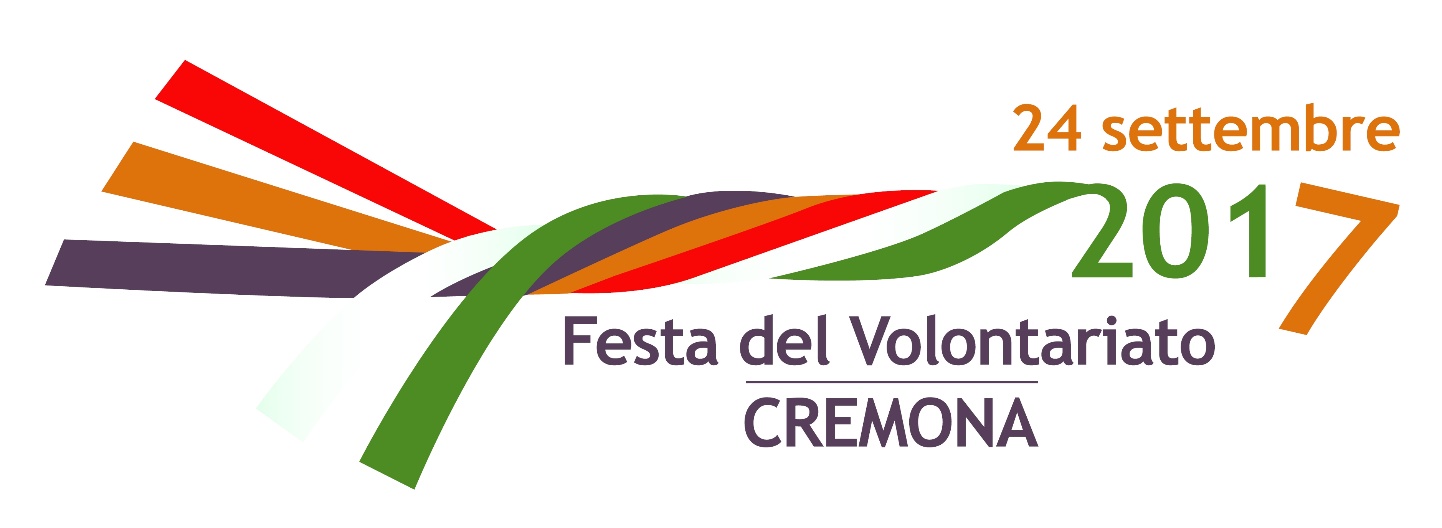 ELENCO STANDPiazza StradivariArea Cultura, Sport e Tempo liberoArea Tutela dei diritti, Cooperazione internazionaleArea SalutePiazza del ComuneArea Ambiente, Protezione civile, Tutela animaliArea Assistenza socialeAltroAPSCIR "Orizzonti Latini"Centro culturale "Il Tibetano"Auser Insieme UnipopAUP (Associazione unitaria pensionati)Cremona SotterraneaAICS Associazione Italiana Cultura SportAssociazione Latinoamericana di Cremona - ALACANPI – CremonaAssociazione 25 Aprile CremonaGruppo Naturalistico Paleontofilo di San Daniele PoFAI CremonaL'AlveareFIAB Biciclettando CremonaRDB Blue CompanyUISPKAIROSCR.AS.I. (Cremona Associazioni Indipendenti)Coni Point Cremona / PanathlonComune di Cremona Progetto ExSportAbile Progetto ExSportAbile (Einaudi)Progetto ExSportAbile (Rugby Lions)Progetto ExSportAbile (CAI) Progetto ExSportAbile (Dinamo Zaist)Gruppo DX Club il Violino Progetto ExSportAbile (Kodokan)Amici dell'EcovamS.A.I. Sostegno all'infanzia ONLUSSO.CREM. CremonaAngeli Custodi ONLUSADANonsolonoi S.C.S.A.R.L. OnlusANFFAS Cremona OnlusIntercultura Onlus"Credo" OnlusLibera, Nomi e numeri contro le mafie - CremonaCremona For Kenya ONLUSAmici di Don Emanuele OnlusAmnesty International gruppo 288Retedonna se non ora quando? CremonaAssociazione Cittadini Africa Il Popolo Nero - ACAPNUnicef CremonaACLI"ERO STRANIERO"…Arci CremonaUnione Italiana dei ciechi e degli ipovedenti Onlus Associazione Laboratori D'arte Accademia della FolliaCome Together ONLUSUnione nazionale mutilati ed invalidi per servizioAvis Comunale di CremonaAPOM OnlusA.I.M.A. - Associazione italiana malattia di AlzheimerDidiapsi CremonaIl Fiocco ONLUSAIP OnlusA.I.P.A. Onlus ANMIL MEDeA MEDicina e ArteAVULSSAssociazione amici dell'ospedale di cremona Gianni CaruttiSiamo Noi OnlusGruppo Articolo 32Associazione Diabetici CremonesiC.C.S.V.I. nella S.M. LOMBARDIA La Tartaruga OnlusSezione AIL Oglio Po della provincia di CremonaABIO CremonaA.C.C.D.Cremona SoccorsoFutura OnlusO.D.V. Occhi Azzurri OnlusGo OnLav - Lega antivivisezioneAssociazione EridanusAmici dei miciAssociazione protezione animali ONLUS - A.P.A.C.Filiera Corta SolidaleAssociazione incontro donne antiviolenza AIDA OnlusFamiglia di Famiglie ONLUSBikers4ChildrenAssociazione "Lazzaro Chiappari" Fondazione Città di CremonaAssociazione sclerosi tuberosa ONLUSA.P.C.A.T. CremonaBanca Del Tempo "La Danza Delle Ore"Cremona SolidaleCRI Cremona Croce Rossa Italiana di CremonaDonne senza frontiereIl girasole - Associazione Famiglie affidatarieC.A.V. Centro Aiuto alla VitaFondazione Casa Famiglia Sant'Omobono OnlusAssociazione Punto famiglia "Accendi il Buio" ONLUSCuore di magliaAPS Mente localeFamillia in Re Publica - Fa-ReAmici di Gianni e Massimiliano"Aiutiamoli a vivere" Gadesco Pieve DelmonaAISMAnteas - Volontariato CremonaAssociazione Antonio MooreAssociazione italiana dislessiaAssociazione La città dell'uomoLAE Società cooperativa sociale ONLUSAssociazione volontari Robecco D'Oglio ONLUSAssociazione Tenda di Cristo "Casa Giorgia"Auser volontariato comprensorio di CremonaAmici di EMMAUSFondazione Madre Rosa Gozzoli Onlus" La Zolla" - Associazione di SolidarietàAssociazione A.M.A. (Auto Mutuo Aiuto)Corpo volontari del soccorso di Casalbuttano OnlusBi.Genitori diritti dei minori OnlusComunità San Daniele - Associazione di volontariatoAgropolisAPI – COLFDrum BunSocietà Cooperativa Sociale NazarethCoop Sociale Fuxia"Il Baule" di zona francaATS Val PadanaASST CremonaPadania Acque SPAInfo PointComune di Cremona - Rete Bibliotecaria CremoneseComune di Cremona - Centro quartieri e beni comuniComitati di quartierePromozione Volontariato Europeo e Servizio Civile Nazionale CSV Cremona (Cisvol)Bacheca 'Cerco Offro Volontari'Forum del Terzo SettoreComune di CremonaAzienda Sociale del CremoneseOrdine degli Psicologi della Lombardia - OPLFare Legami "Laboratori di comunità"Ristorazione solidaleMinistero Giustizia - Casa Circondariale di Cremona